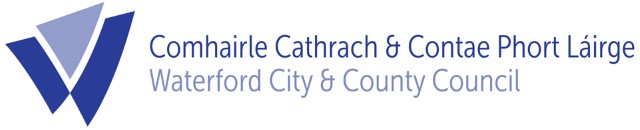 To: 	Each Member of the Planning SPCThe next meeting of the Planning Strategic Policy Committee will take place on Monday 29th  November 2021 at 10.00am. The meeting will take place using virtual means and instructions on logging into the meeting issued with the original invitation. Amended agenda for this meeting will be as follows - AGENDAOverview of Chief Executive’s ReportTown Planning – to circumnavigate the red tape and conflicting interests can WCCC consider a central point for planning decisions? Water supplies for rural villages How will the Development Plan deal with the increasing problem of derelict buildingsCan you please confirm your attendance at this meeting by accepting calendar invite or by email to  cmurphy@waterfordcouncil.ie  by 12 noon Friday 26th  November 2021Michael Quinn,Director of Services,Economic Development & Planning Services.